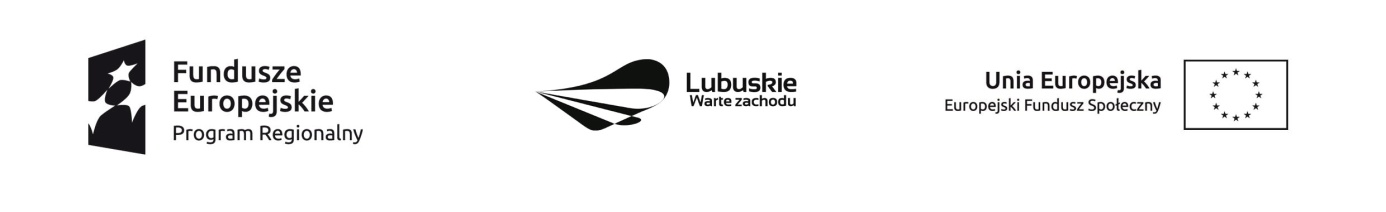 Załącznik nr 3do zapytania ofertowego na przeprowadzenie szkolenia rozwijającego umiejętności
i kompetencje rodzin zastępczych niezbędne do pracy z dziećmi po traumie w ramach projektu pn. „Aktywność – potencjał - rozwój” w ramach działania 7.2. Programy aktywnej integracji realizowane przez powiatowe centrum pomocy rodzinie……………………………………….(oznaczenie Wykonawcy / pieczęć 
Wykonawcy)WYKAZ KADRY DYDAKTYCZNEJ, KTÓRA BĘDZIE UCZESTNICZYĆ W WYKONANIU ZAMÓWIENIASkładając ofertę na przeprowadzenie szkolenia rozwijającego umiejętności i kompetencje rodzin zastępczych niezbędne do pracy z dziećmi 
po traumie w ramach projektu pn. „Aktywność – potencjał - rozwój” w ramach działania 7.2. Programy aktywnej integracji realizowane przez powiatowe centrum pomocy rodzinie, oświadczam, że instytucja, którą reprezentuję dysponuje kadrą zdolną do wykonania zamówienia, wymienioną poniżej: Do oferty załączam (proszę wymienić załączniki)-   …………………………………………………………-    ……………………………………………………....-    ………………………………………………………-    ……………………………………………………..………………………………….                                                                                 ……………..…………………………….…………………..                   Miejscowość, data                                                                                                       Podpis osoby (osób) upoważnionej do występowania w imieniu Wykonawcy                                                                                                                                        Czytelny podpis albo podpis i pieczątka z imieniem i nazwiskiem i pieczęć firmowa											Nazwisko i imięStaż pracy w przeprowadzaniu szkoleń, kwalifikacje zawodoweZakres wykonywanych czynności przy realizacji zamówienia - tematyka prowadzonych zajęć